ТЕХНИЧЕСКОЕ ОПИСАНИЕ КОМПЕТЕНЦИИЛабораторный химический анализРазработчики:Зубарева И.А, заведующий МБДОУ д/с № 22 г. Кирово-ЧепецкПотапова Ю.А., старший воспитатель МБДОУ д/с № 22 г. Кирово-ЧепецкЦелоусова Н. И., преподаватель химии КОГПОБУ "Вятский автопромышленный колледж" г. Кирово-ЧепецкКазюта Н. А., технический эксперт «WorldSkillsRussia» по компетенции «Лабораторный химический анализ»Кудрявцева И.С., национальный эксперт «WorldSkillsRussia» по компетенции «Лабораторный химический анализ», менеджер компетенции "Лабораторный химический анализ", руководитель центра профессиональных квалификаций ГПОАУ ЯО "Ярославский промышленно-экономический колледж им. Н.П.Пастухова»ПроектЧемпионата трудовых умений «Дети Профи»  МБДОУ детского сада № 22 города Кирово-Чепецка с элементами Чемпионата Baby Skills Техническое описание включает в себя следующие разделы:ВВЕДЕНИЕ1.1.	НАЗВАНИЕ	И	ОПИСАНИЕ	ПРОФЕССИОНАЛЬНОЙКОМПЕТЕНЦИИНазвание профессиональной компетенции:Лабораторный химический анализ1.1.2 Описание профессиональной компетенции.Лаборанты химического анализа работают в химических лабораториях во многих отраслях промышленности: химической, нефтехимической, фармацевтической, строительных материалов, лакокрасочной, полимерной, оборонной и многих других, а также в исследовательских и экологических лабораториях. 	Они занимаются выполнением лабораторных анализов, испытаний, измерений, обработкой полученных данных, оформлением результатов в соответствии с требованиями стандартов и технических условий. Химический анализ необходим для контроля соответствия свойств входного сырья, промежуточных продуктов и готовой продукции по существующим нормативам. 	В зависимости от объема и сложности выполняемых исследований лаборанты химического анализа:•	определяют оптимальные средства и методы анализа различных природных и искусственных материалов; •	проводят качественный и количественный анализы с применением современных химических и физико-химических методов анализа;•	проводят анализы лекарственных и косметических средств; •	проводят анализы качества воды и пищевых продуктов;•	применяют в работе специальное оборудование и приборы;•	ведут нормативную и техническую документацию.Кроме того, лаборанты химического анализа должны уметь действовать логически и систематически, соблюдая санитарно-гигиенические требования и нормы охраны труда.1.2. ВАЖНОСТЬ И ЗНАЧЕНИЕ НАСТОЯЩЕГО ДОКУМЕНТАДокумент содержит информацию о стандартах, которые предъявляются участникам для возможности участия в соревнованиях, а также принципы, методы и процедуры, которые регулируют соревнования. Каждый эксперт и участник должен знать и понимать данное Техническое описание.1.3. АССОЦИИРОВАННЫЕ ДОКУМЕНТЫПоскольку данное Конкурсное задание содержит лишь информацию, относящуюся к соответствующей профессиональной компетенции, его необходимо использовать совместно со следующими документами:Положение о Чемпионате;Инструкция по охране труда и технике безопасности по компетенции;Онлайн-ресурсы, указанные в данных документах2. СПЕЦИФИКАЦИЯ ПРОЕКТА ДЕТИ ПРОФИ2.1.	ОБЩИЕ СВЕДЕНИЯ О СПЕЦИФИКАЦИИ ДЕТИ ПРОФИПроект Дети Профи – это многоступенчатое получение детьми дошкольного возраста начальных навыков (Skills) профессионального мастерства в разных профессиях и сферах деятельности (создание полигона ранних профориентационных проб).Краткосрочная цель Проекта Дети ПрофиВ результате прохождения многоступенчатого обучения дети приобретают начальные профессиональные навыки в разных сферах деятельности: опыт успешной социализации в продуктивной деятельности; имеют возможность проявить свои способности в разных профессиях.Долгосрочная цель Проекта Дети ПрофиСоздание постоянно действующего полигона ранних профессиональных проб и проведение чемпионата Дети Профи, который даст возможность каждому дошкольнику, обучаясь у профессионалов, получить полное представление о современных профессиональных компетенциях с опорой на отечественный и международный опыт.СПЕЦИФИКАЦИИ ПРОЕКТА ДЕТИ ПРОФИСпецификация проекта Дети Профи определяет знание, понимание и компетенции «Лабораторный химический анализ», которые лежат в основе лучших Российских практик выполнения данной работы. Спецификация должна отражать осведомленность участника о профессии «лабораторный и химический анализ». Целью соревнования по компетенции является проведением эксперимента и представлением выводов, сделанных в ходе эксперимента в соответствии с заданием.В соревнованиях по компетенции проверка знаний и понимания осуществляется посредством оценки выполнения практической работы. Спецификация проекта Дети Профи разделена на четкие разделы с номерами и заголовками.Каждому разделу назначен процент относительной важности в рамках Сумма всех процентов относительной важности составляет 100.В схеме выставления оценок и конкурсном задании оцениваются только те компетенции, которые заложены в спецификации проекта Дети Профи. Схема выставления оценок и конкурсное задание будут отражать распределение оценок в рамках проекта Дети Профи в максимально возможной степени. Допускаются колебания в пределах 5% при условии, что они не исказят весовые коэффициенты, заданные условиями проекта Дети Профи     3. СХЕМА ВЫСТАВЛЕНИЯ ОЦЕНОК.3.1. Схема выставления оценок и конкурсное задание будут отражать распределение оценок в максимально возможной степени.Шкала оценивания по субъективным критериям3.2. РЕГЛАМЕНТ ОЦЕНКИСостав экспертной группы  для выставления оценок должен быть не менее трёх человек. Группа должна включать в себя как минимум одного опытного эксперта. Каждый эксперт отвечает за проставление оценок по каждому аспекту конкурсного задания. КОНКУРСНОЕ ЗАДАНИЕ4.1. Конкурсное задание выполняется по модулям. Каждый модуль оценивается отдельно. Конкурс включает в себя выполнение заданий, связанных с осведомленностью участника о профессии «лабораторный и химический анализ», проведением эксперимента и представлением выводов, сделанных в ходе эксперимента  в соответствии с заданием.4.2. Конкурсное задание имеет следующие модули:Модуль А (образовательный) – «Представление профессии «Лаборант химического анализа».Модуль В (продуктивный) – проведение эксперимента.Модуль С (социально-коммуникативный) – поприветствовать экспертов, представиться, представить выводы, сделанные в ходе эксперимента.4.3. В ходе Чемпионата Участник выполняет задания трех модулей:модуль А (образовательный), включающий задания из области первоначальных представлений о профессии; выбор инструментария.Модуль В (продуктивная деятельность), включающий задания по демонстрации первоначальных умений в области профессии. Выбор заданий осуществляется путем жеребьевки из числа трех экспериментов.Модуль С (социально-коммуникативный) – взаимодействие с экспертами, родителями, сотрудниками.В день, предшествующий дню проведения Чемпионата, Главный эксперт проводит жеребьевку участников, определяет 30% изменения заданий.4.4. Соревнование длится 2 часа. На выполнение участником каждого модуля и демонстрацию выполненного задания отводится не более 30 минут.4.5. Участники при выполнении модуля получают одинаковые задания в соответствии с 30% изменением. Во время чемпионата разрешается использовать только материалы и оборудования, предоставленные Организатором.4.6. ТРЕБОВАНИЯ К РАЗРАБОТКЕ КОНКУРСНОГО ЗАДАНИЯ 4.6.1. Разработка конкурсного заданияКонкурсное задание составляется с учетом образцов, представленных «WorldSkillsRussia». Необходимо использовать для текстовых документов образец в формате Word.4.6.2. Кто разрабатывает конкурсные задания /модулиКонкурсные задания /модули разрабатывают организаторы Конкурса, оценивают Эксперты по данной компетенции.4.6.3. Как и когда разрабатывается конкурсное задание /модулиКонкурсное задание разрабатываются организаторами Конкурса. Задания должны быть готовы за 2 месяца до начала конкурса.4.6.4. Схема выставления оценок за конкурсное заданиеКонкурсное задание должно сопровождаться проектом схемы выставления оценок, основанным на критериях оценки, определяемой в Разделе 3.4.6.5. Проект схемы выставления оценок разрабатывает лицо (лица), занимающееся разработкой конкурсного задания (организаторы конкурса). 4.6.6.  Утверждение конкурсного заданияПредложения конкурсного задания, вошедшего в окончательный список, оценивается Экспертами на предмет соответствия требованиям и на предмет выполнимости его всеми участниками конкурса за отведенный период времени, при использовании имеющегося у них оборудования и реактивов. Необходимо согласие большинства (80%+1) Экспертов.4.6.7. Выбор конкурсного заданияВыбор конкурсного задания происходит следующим образом:Конкурсные задания разрабатываются организаторами конкурса. Задания должны быть готовы за 2 месяца до начала конкурса.Выбор конкурсного задания (модуль В) определяется путем жеребьёвки не позднее 2-ух недель до начала Конкурса. Обязательные компоненты эксперимента определяется непосредственно перед началом выполнения задания.4.6.8.  Обнародование конкурсного заданияКонкурсное задание (модуль В) должно быть обнародовано за 2 недели до даты проведения конкурса.4.6.9. Согласование конкурсного задания (подготовка к конкурсу)Согласованием конкурсного задания занимаются организаторы Конкурса.	Модуль А (образовательный) – презентация профессии «Лаборант химического анализа».Цель: демонстрация участником элементарных представлений о компетенции «Лабораторный химический анализ» посредством творческой презентации профессии «Лаборант химического анализа».Лимит времени на выполнение задания: 5 минут.Ожидаемый результат: продемонстрированы элементарные представления о компетенции «Лабораторный химический анализ» в процессе творческой презентации профессии.Модуль В ((продуктивный)  Подготовка и проведение лабораторного химического экспериментаЦель: демонстрация умения подготовиться и провести лабораторный химический экспериментЛимит времени на выполнение задания: 30 минутАлгоритм выполнения задания:ознакомиться с заданием;организовать рабочее место;провести химический эксперимент;зафиксировать результаты;сделать выводы;сообщить экспертам о завершении работы и готовности демонстрироватьзадание;Ожидаемый результат: проведение лабораторного химического экспериментаМодуль С (социально-коммуникативный)Цель: демонстрация умения общаться с экспертами, представлять себя и представлять выводы, сделанные в ходе экспериментаЛимит времени на представление задания: 3 минутыАлгоритм выполнения задания:- представить себя как участника Чемпионата экспертам;- презентовать выводы, сделанные в ходе экспериментаОжидаемый результат: участник Чемпионата представился экспертам, выводы, сделанные в ходе эксперимента, представлены экспертам и гостям Чемпионата.ТРЕБОВАНИЯ ОХРАНЫ ТРУДА И ТЕХНИКИ БЕЗОПАСНОСТИ5.1. ТРЕБОВАНИЯ ОХРАНЫ ТРУДА И ТЕХНИКИ БЕЗОПАСНОСТИ НА ЧЕМПИОНАТЕСм. документацию по технике безопасности и охране труда предоставленные оргкомитетом чемпионата.5.2. СПЕЦИФИЧНЫЕ ТРЕБОВАНИЯ ОХРАНЫ ТРУДА, ТЕХНИКИ БЕЗОПАСНОСТИ И ОКРУЖАЮЩЕЙ СРЕДЫ КОМПЕТЕНЦИИ5.2.1. К самостоятельному выполнению конкурсного задания по компетенции«Лабораторный химический анализ» допускаются участники 5-7 лет, прошедшие инструктаж по охране труда; имеющие необходимые навыки по эксплуатации инструмента.5.2.2. К участию в Skill-модуле Чемпионата допускается воспитанник ДОУ вместе с тренером-наставником, имеющим в наличии:– справку (заверенную печатью и личной подписью руководителя ДОУ) о наличии в возрастной группе ДОУ благоприятной эпидемиологической обстановки на день проведения соревнований;– справку о состоянии здоровья ребенка (заверенную личной подписью медицинского работника, печатью и личной подписью руководителя ДОУ) на день проведения соревнований;– письменное согласие родителей на участие ребенка в Skill-модуле Чемпионата.5.3. Участники и тренеры-наставники обязаны соблюдать правила техники безопасности в ходе проведения Чемпионата, обеспечивать порядок и чистоту на рабочих местах участников. В случае нарушений техники безопасности, допущенных участником в ходе выполнения и (или) демонстрации конкурсного задания, главный эксперт имеет право приостановить работу участника либо отстранить участника от выполнения конкурсного задания.5.4. Ответственность за жизнь и здоровье участников во время проведения Чемпионата возлагается на Организатора.5.5. При несчастном случае или внезапном ухудшении физического состояния ребенка тренеру-наставнику необходимо сообщить о случившемся представителям Оргкомитета, которые должны принять меры по оказанию ребенку медицинской помощи.5.6. Все помещения соревновательной площадки должны быть оснащены первичными средствами пожаротушения.5.7. При возникновении пожара или задымления Организатору следует немедленно сообщить об этом в ближайшую пожарную часть, организовать эвакуацию людей, приступить к тушению пожара имеющимися средствами пожаротушения.5.8. Организатор обеспечивает медицинское сопровождение Чемпионата: формирование аптечки для оказания первой медицинской помощи, дежурство медицинского работника на соревновательной площадке.5.9. Организатор обеспечивает ограниченный доступ посторонних лиц на Чемпионата.5.10. Участник для выполнения конкурсного задания использует следующие инструменты:5.11. Применяемые во время выполнения конкурсного задания средстваиндивидуальной защиты: безопасная закрытая обувь с зафиксированной пяткой, халат, шапочка, резиновые перчатки, очки.5.12. Знаки безопасности, используемые на рабочем месте, для обозначенияприсутствующих опасностей:5.13. На соревновательной площадке должна находиться аптечка первой помощи, укомплектованная изделиями медицинского назначения, необходимыми для оказания первой помощи.5.14. Перед началом выполнения конкурсного задания, в процессе подготовки рабочих мест Участников, Организатор обязан:осмотреть и привести в порядок рабочее место, средства индивидуальнойзащиты;убедиться в достаточности освещенности;проверить (визуально) правильность подключения инструмента иоборудования в электросеть;подготовить необходимые для работы материалы, приспособления, иразложить их на свои места,проверить правильность установки стола, стула, положения оборудования и инструмента, при необходимости устранить неисправности до начала прихода Участников на соревновательную площадку.5.15. При выполнении конкурсных заданий и уборке рабочих мест Участнику:необходимо быть внимательным, не отвлекаться посторонними разговорами и делами, не отвлекать других участников;соблюдать настоящую инструкцию;соблюдать правила эксплуатации оборудования, механизмов и инструментов,не подвергать их механическим ударам, не допускать падений;поддерживать порядок и чистоту на рабочем месте;рабочий инструмент располагать таким образом, чтобы исключаласьвозможность его скатывания и падения;использовать материалы и оборудования только по назначению;выполнять конкурсные задания только исправным инструментом;содержать рабочее место в чистоте,5.16. При неисправности инструмента и оборудования – прекратитьвыполнение конкурсного задания и сообщить об этом Эксперту поднятием руки.5.17. После окончания работ Участник обязан:– привести в порядок рабочее место;– инструмент убрать в специально предназначенное для хранений место;– поднять руку, сообщить эксперту об окончании работы.6.3.	МАТЕРИАЛЫ	И	ОБОРУДОВАНИЕ,	ЗАПРЕЩЕННЫЕ	НАПЛОЩАДКЕЛюбые материалы и оборудование, имеющиеся при себе у участников,Необходимо предъявить Экспертам. Жюри имеет право запретить использование любых предметов, которые будут сочтены не относящимися к конкурсу. Телефоны на площадке запрещены. Пользоваться интернетом во время конкурса запрещено.1.ВВЕДЕНИЕ .....................................................................................................................ВВЕДЕНИЕ .....................................................................................................................31.1.НАЗВАНИЕ И ОПИСАНИЕ ПРОФЕССИОНАЛЬНОЙ КОМПЕТЕНЦИИ .................................31.2.ВАЖНОСТЬ И ЗНАЧЕНИЕ НАСТОЯЩЕГО ДОКУМЕНТА .......................................................41.3.АССОЦИИРОВАННЫЕ ДОКУМЕНТЫ ..........................................................................................42.  СПЕЦИФИКАЦИЯ ПРОЕКТА ДЕТИ ПРОФИ .................................................................2.  СПЕЦИФИКАЦИЯ ПРОЕКТА ДЕТИ ПРОФИ .................................................................2.  СПЕЦИФИКАЦИЯ ПРОЕКТА ДЕТИ ПРОФИ .................................................................42.1.ОБЩИЕ СВЕДЕНИЯ О СПЕЦИФИКАЦИИ ДЕТИ ПРОФИ .........................................................43.СХЕМА ВЫСТАВЛЕНИЯ ОЦЕНКИ ................................................................................СХЕМА ВЫСТАВЛЕНИЯ ОЦЕНКИ ................................................................................73.1.КРИТЕРИИ ОЦЕНКИ .........................................................................................................................73.2.РЕГЛАМЕНТ ОЦЕНКИ ...................................................................................................................104.КОНКУРСНОЕ ЗАДАНИЕ.............................................................................................КОНКУРСНОЕ ЗАДАНИЕ.............................................................................................104.1.ОСНОВНЫЕ ТРЕБОВАНИЯ ...........................................................................................................104.2.СТРУКТУРА КОНКУРСНОГО ЗАДАНИЯ ...................................................................................104.6.ТРЕБОВАНИЯ К РАЗРАБОТКЕ КОНКУРСНОГО ЗАДАНИЯ ...................................................115.  ТРЕБОВАНИЯ ОХРАНЫ ТРУДА И ТЕХНИКИ БЕЗОПАСНОСТИ .............................5.  ТРЕБОВАНИЯ ОХРАНЫ ТРУДА И ТЕХНИКИ БЕЗОПАСНОСТИ .............................5.  ТРЕБОВАНИЯ ОХРАНЫ ТРУДА И ТЕХНИКИ БЕЗОПАСНОСТИ .............................145.1.ТРЕБОВАНИЯ ОХРАНЫ ТРУДА И ТЕХНИКИ БЕЗОПАСНОСТИ НА ЧЕМПИОНАТЕ ......145.2.СПЕЦИФИЧНЫЕ ТРЕБОВАНИЯ ОХРАНЫ ТРУДА, ТЕХНИКИ БЕЗОПАСНОСТИ ИОКРУЖАЮЩЕЙ СРЕДЫ КОМПЕТЕНЦИИ ............................................................................................ОКРУЖАЮЩЕЙ СРЕДЫ КОМПЕТЕНЦИИ ............................................................................................146.МАТЕРИАЛЫ И ОБОРУДОВАНИЕ..............................................................................МАТЕРИАЛЫ И ОБОРУДОВАНИЕ..............................................................................18РазделРазделВажность(%)1Значение профессии лаборант химического анализа. Организация рабочего места. Подготовка оборудования и реактивов. Техника безопасности25Участник должен знать и понимать:Знать и понимать сущность и социальную значимость профессии, проявлять к ней устойчивый интерес;Правильность выбора спецодежды лаборанта химического анализа.Правила использования средств индивидуальной защиты.Правила техники безопасности с химической посудой, реактивами.Иметь представление о названии инструментов, материалов и оборудования, используемых в профессии и их функциональное назначение;Распределения рабочего времени, отведенного на выполнение заданияМетодики выполнения требуемого задания.Важность поддержания рабочего места в чистоте и порядкеСпособы утилизации использованных реактивов, растворов и материаловПравила отбора проб и образцов для проведения химического анализа. Профессиональную базовую терминологию в соответствии с профессиейУчастник должен уметь:Правильно выбрать спецодежду.Соблюдать принципы безопасной работы с химической посудой, реактивами.Правильно использовать средства индивидуальной защиты Надлежащим образом обращаться с опасными для окружающей среды веществами и утилизировать ихИметь представление о названии инструментов, материалов и оборудования, используемых в профессии и их функциональное назначение;Распределения рабочего времени, отведенного на выполнение заданияМетодики выполнения требуемого задания.Важность поддержания рабочего места в чистоте и порядкеСпособы утилизации использованных реактивов, растворов и материаловПравила отбора проб и образцов для проведения химического анализа. Профессиональную базовую терминологию в соответствии с профессиейОрганизовывать рабочее место Выполнять требования правил техники безопасности, норм по охране труда и правил противопожарной защиты при работе в химической лабораторииСоблюдать принципы безопасной работы с химическими реактивами, стеклянной посудой и лабораторным оборудованиемПравильно использовать средства индивидуальной защиты, а также правильно ухаживать за нимиНадлежащим образом обращаться с опасными для окружающей среды веществами и утилизировать ихСледовать методике выполняемого анализаПоддерживать рабочее место в чистоте и порядкеПравильно отмерять заданные объемы жидкостей цилиндром, мензуркой и медицинским шприцемОсуществлять правильную сборку лабораторных установок для фильтрования2Техника выполнения задания45Участник должен знать и понимать:Методику проведения анализаПроцессы растворения, смешения и фильтрацииНазначение индикатора универсальногоПравила пользования пипеткой ПастераПринцип действия кислотно- основного индикатораПринцип действия индикатора крахмалаОпределение объема раствора путем титрованияУчастник должен уметь:Правильно осуществлять заданную методику анализа, выполнять требования последовательно и обдуманно.Правильно выполнять процессы растворения, смешения и фильтрацииОпределять изменение цвета кислотно- основного индикатораОпределять изменение цвета индикатора крахмалаПравильно определять объем раствора путем титрованияПроводить элементарный анализ почвы, пищевых продуктов, воды.Определять условное содержание вещества в почве, пищевых продуктах, воде.3Обработка, анализ и оформление полученных результатов 30Участник должен знать и понимать:Правила занесения условных результатов анализа в таблицуПравила проведения анализа   по условным единицамВыбор наиболее полезных для питания человека продуктов по результатам анализаУчастник должен уметь:Заносить условные результаты анализа в таблицуАнализировать и делать выводы результатов анализа условными единицамиВыбирать наиболее полезные для питания человека продукты по результатам анализаВсего100№Универсальные критерийКол-во            балловКол-во            балловОбъективные критерииОбъективные критерииОбъективные критерииОбъективные критерииОбъективные критерии1Соблюдение правил конкурса          1,0          1,02Соблюдение правил техники безопасности, нормы по охране труда и правила противопожарной защиты при работе вхимической лаборатории          1,0          1,03Владение профессиональной терминологией  0,5  0,54Соблюдение основных принципов планирования эксперимента,способы выстраивания эффективной работы ираспределения рабочего времени          0,5          0,55Умение ориентироваться в пространстве, использовать пространство для реализации деятельности          0,5          0,56Организация рабочего места детьми, умение распределить оборудование и материалы          0,5          0,57Целесообразность размещения, распределения, смены оборудования на протяжении всего периода выполнения деятельностиЦелесообразность размещения, распределения, смены оборудования на протяжении всего периода выполнения деятельности0,50,58Приведение рабочего места в порядок по окончании работыПриведение рабочего места в порядок по окончании работы0,50,59Целесообразность использования оборудования во время выполнения заданияЦелесообразность использования оборудования во время выполнения задания0,50,510Содержательный и выразительный рассказ о проделанной работеСодержательный и выразительный рассказ о проделанной работе0,50,511Умение дать описание и характеристикуУмение дать описание и характеристику     0,5     0,512Соблюдение времени подготовки и выполнения заданияСоблюдение времени подготовки и выполнения задания     1,0     1,012Соблюдение времени представления заданияСоблюдение времени представления задания     0,5     0,5Субъективные критерииСубъективные критерииСубъективные критерииСубъективные критерииСубъективные критерии13Проявление позитивных эмоцийПроявление позитивных эмоций    0-3    0-314Выразительность и содержательность представленияВыразительность и содержательность представления    0-3    0-315Общее впечатлениеОбщее впечатление    0-3    0-316Проявление творчества при выполнении заданияПроявление творчества при выполнении задания    0-3    0-3Итого максимальное количество баллов:Итого максимальное количество баллов:   20   2011Проявление позитивных эмоцийПроявление позитивных эмоцийПроявление позитивных эмоций110Чувствует неуверенность, страхЧувствует неуверенность, страх111Проявление позитивных эмоций динамично сменяется неуверенностью. Требуется подбадривание и позитивная реакция взрослыхПроявление позитивных эмоций динамично сменяется неуверенностью. Требуется подбадривание и позитивная реакция взрослых112Позитивные эмоции, уверенность в себе присутствуют. Имеются незначительные эмоциональные заминки, не влияющие на эффективность работы. Позитивный настрой на выполнение задания распространяется на всех участниковПозитивные эмоции, уверенность в себе присутствуют. Имеются незначительные эмоциональные заминки, не влияющие на эффективность работы. Позитивный настрой на выполнение задания распространяется на всех участников113Чувствуется уверенность, авторская позиция, умение ориентироваться в том, что происходит, владение ситуацией. Позитивные эмоции транслируются детям, происходит позитивное эмоциональное заражение.Чувствуется уверенность, авторская позиция, умение ориентироваться в том, что происходит, владение ситуацией. Позитивные эмоции транслируются детям, происходит позитивное эмоциональное заражение.22Выразительность и содержательность представленияВыразительность и содержательность представленияВыразительность и содержательность представления220Монотонность речи. Наличие грамматических и стилистических ошибок, слов-паразитов. Нарушение звукопроизношенияМонотонность речи. Наличие грамматических и стилистических ошибок, слов-паразитов. Нарушение звукопроизношения221Интонация не соответствует содержанию. Имеются стилистические ошибки. Отсутствует выразительность речиИнтонация не соответствует содержанию. Имеются стилистические ошибки. Отсутствует выразительность речи222Речь четкая и выразительная. Стилистически грамотная, интонационно насыщенная. Ошибки и необоснованные паузы не влияют на ведение и восприятие деятельностиРечь четкая и выразительная. Стилистически грамотная, интонационно насыщенная. Ошибки и необоснованные паузы не влияют на ведение и восприятие деятельности223Речь четкая и выразительная. Стилистически грамотна и интонационно-оформлена. Ошибки и необоснованные паузы полностью отсутствуютРечь четкая и выразительная. Стилистически грамотна и интонационно-оформлена. Ошибки и необоснованные паузы полностью отсутствуют33Общее впечатлениеОбщее впечатлениеОбщее впечатление111Есть недочеты. Затягивание времени выступления. ПовторыЕсть недочеты. Затягивание времени выступления. Повторы222Удовлетворенность процессом представления. Добротная работа.Удовлетворенность процессом представления. Добротная работа.333Целостность выступления. Логичность построения выступления. Умение действовать в нестандартных ситуациях.Целостность выступления. Логичность построения выступления. Умение действовать в нестандартных ситуациях.4. Проявление творчества при выполнении задания4. Проявление творчества при выполнении задания4. Проявление творчества при выполнении задания4. Проявление творчества при выполнении задания4. Проявление творчества при выполнении задания4. Проявление творчества при выполнении задания000Задание выполняется  шаблонно. Применяются однообразные приёмы. Нет заинтересованности ребёнка при выполнении заданияЗадание выполняется  шаблонно. Применяются однообразные приёмы. Нет заинтересованности ребёнка при выполнении задания111Ребёнок работает по заданному алгоритму. Заинтересованность в выполнении задания фрагментарнаяРебёнок работает по заданному алгоритму. Заинтересованность в выполнении задания фрагментарная222Оригинальность выбранного решения. Использование нестандартных приемов (1-2). Оригинальность выбранного решения. Использование нестандартных приемов (1-2). 333Выбранное решение оригинально и неожиданно. Использованные нестандартные приемы выполнения целесообразны. Задание выполняется «на одном дыхании». Выбранное решение оригинально и неожиданно. Использованные нестандартные приемы выполнения целесообразны. Задание выполняется «на одном дыхании». Наименование инструментаНаименование инструментаиспользует самостоятельноиспользует под наблюдением эксперта илиназначенного ответственного лица(волонтера) старше 18 лет- воронка - фильтровальная бумага- шприц медицинский на 5 мл и 10 мл - пробирка пластиковая с крышкой- пипетка Пастера - штатив для пробирок- ложечка химическая малая- стакан химический- колба коническая на 250 мл - цилиндр или мензурка на 100мл F 04 Огнетушитель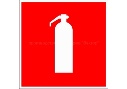 Телефон для использования при пожаре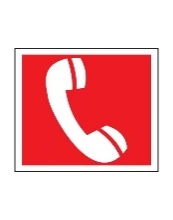 E 22 Указатель выхода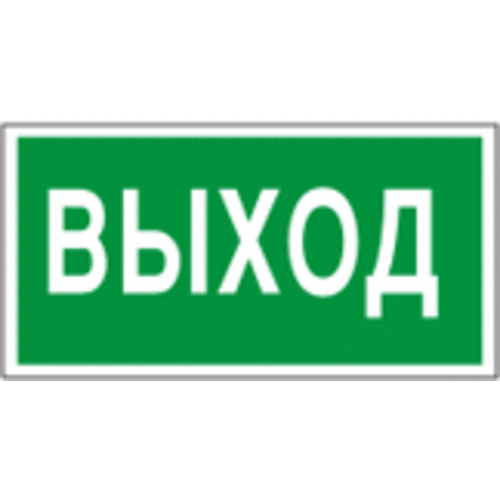 E 23 Указатель запасного выхода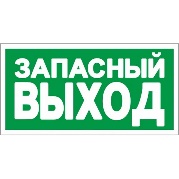 EC 01 Аптечка первой медицинской помощи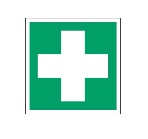 